Welding 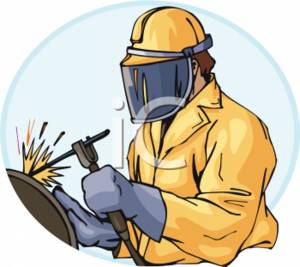 Name:________________________			Date:_____________________Directions:  Define each term.Arc Welder:Arc:Welder:Electrodes:Shielded Metal Arc Welding (SMAW)/Arc Welding/Stick Welding:Slag:Electrode Holder:Name:_______________________			Date:_____________________Ground Clamp:Chipping Hammer:National Electrical Manufacturers Association (NEMA):End Marking:Spot Marking:Group Markings:American Welding Society (AWS):Tensile Strength:Carbon Arc Torch: 